“Blessed are the Peacemakers they shall be called the Children of God.”Pax Christi:  Join in solidarity to fast and pray for 1 hour or 24 hours, between 8th September & 7th October, to pray for         peace in the world.       Cf poster in porch and prayer cards.Collections:  this weekend (13th/14th Sept) will be for the Church Maintenance Fund.  Would parishioners in the Gift Aid scheme please use their special envelopes for this.Baptisms: Let us thank God for the two new members of our parish community-Nathan Melanczuk and David Kapeluch, baptised in July, and pray for them and their parents.Food Bank:  Thank you for generously bringing non-perishable food items to the churches.  Many individuals are in need.The Catholic Universe: now available in our parish every week for a special price of only 50p (normally £1.30), with all monies going to help parish funds. Please take a copy at the back of church and place your 50p in the box on the wall marked PAPERS.Knights of St Columba: Calendars @£3.50-available 1st Oct. onwards. All profits towards KSC national project Mary's Meals, www.marysmeals.org.uk. (Explanation when Knights visit our churches Oct – Dec), Anyone wishing to place an early order (limited edition this year) contact Bro Peter Carberry  01352 750102 or pjcarberry@btinternet.com. Please support this worthy causeCollection: Last weekend was £264.38 with a further £346.50 from the Gift Aid envelopes.  The amount raised for the Poor Missions Fund was £334.01 of which £167.50 was Gift Aided.  This will give our parish an extra £128.50 we can claim back from tax paid.  Please consider giving your offertory in a Gift Aid envelope if you pay tax.  Looking ahead: 19th, 20th Sept. 10am-5pm; Centenary ART EXHIBITION St. David’s Church, Mold Rd. and 21st Sept. 11am-4pm                           20th Sept. 10am-2.00pm Flintshire Record Office, Hawarden. Historic Buildings Open Day -Treasure Hunt, Exhibition cf poster  28 Sept. “ Potato Day” from 11am at Noddfa, Penmaenmawr-ending with 3.30pm Mass. Cafod N Wales’ annual Youth Event.  Wed. 1st October:  Parish Meeting 7pm in the Presbytery (Pastoral Message of Bishop Peter)     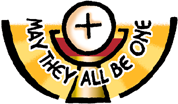 Items for the bulletin: to Carmel Smith, tel 01244 830985  or e-mail carmel_smith@sky.com by Weds evening please.